Una meditaciónNuestro intelecto racional solo representa un paso en el camino hacia formas más profundas de relacionarnos con Dios. Aunque nunca desestimemos ni descartemos el intelecto, lo usamos con discreción, conociendo sus limitaciones. Hay relaciones que son mucho más íntimas y profundas que lo que puede comprender nuestro intelecto. Por supuesto, la conciencia, como otros aspectos de la vida, puede quedarse trabado en un determinado nivel de desarrollo, y podemos retener actitudes infantiles aun cuando ya somos adolescentes, jóvenes adultos confundidos, o veteranos que se niegan a cambiar. Todos estos puntos en los que quedamos trabados impiden el crecimiento de nuestra oración. De ahí la necesidad de purificación en el nivel más profundo de nuestro ser. La mayor parte de los problemas se almacenan en las profundidades de nuestro inconsciente psicológico. Thomas Keating, De la Mente al Corazón. Texto compartido en el Encuentro de Unidos en OC del 06 de Agosto de 2022.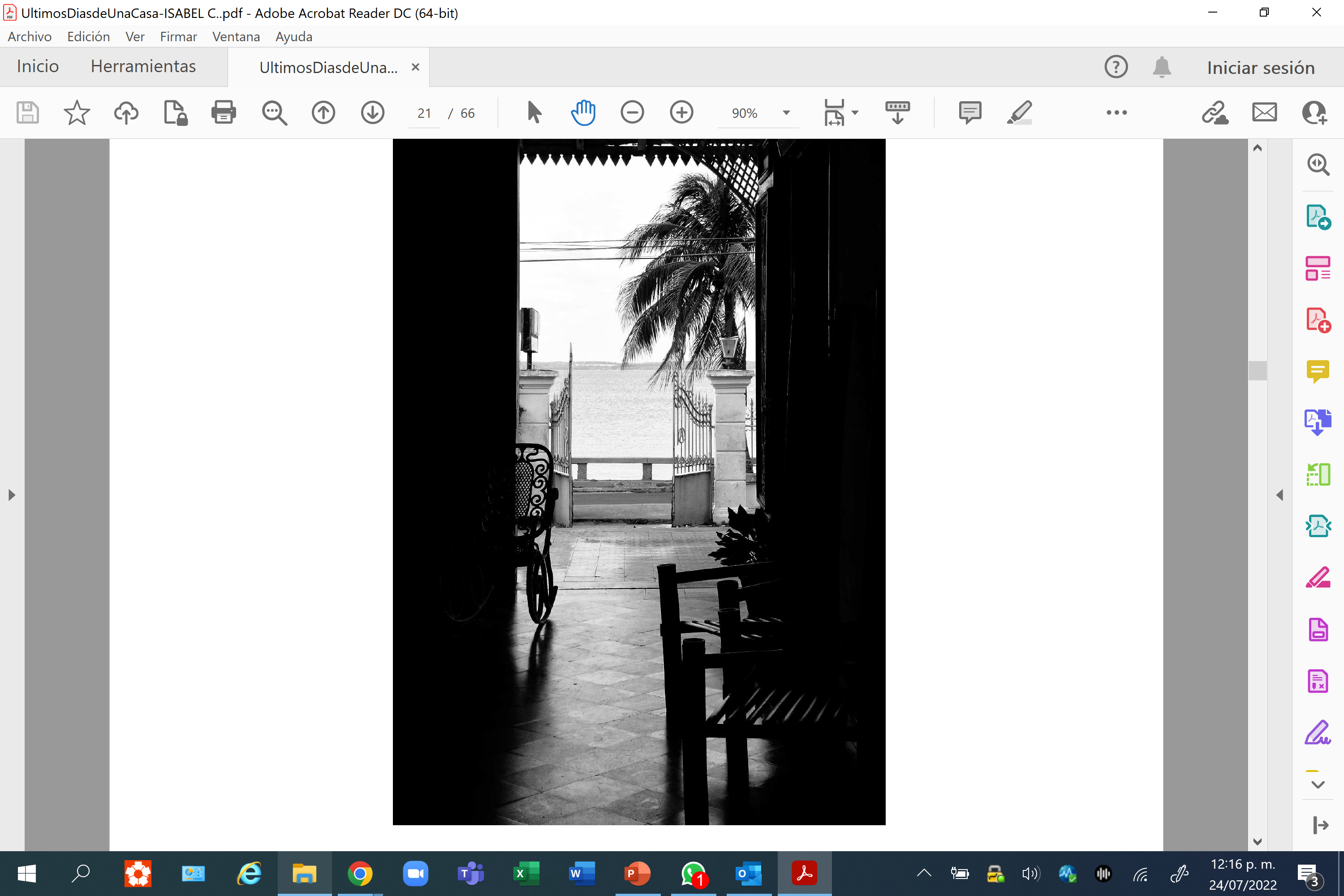 Uma meditaçãoNosso intelecto racional é apenas um passo no caminho para formas mais profundas de relação com Deus.  Embora nunca desprezamos ou descartamos o intelecto, nós o usamos com discrição, sabendo de suas limitações.  Existem relacionamentos que são muito mais íntimos e profundos do que nosso intelecto pode compreender.  É claro que a consciência, como outros aspectos da vida, pode ficar presa em um determinado nível de desenvolvimento, e podemos manter atitudes infantis mesmo quando nos tornamos adolescentes, jovens adultos confusos ou velhos inflexíveis, que se negam a mudar. Todos esses pontos, nos quais ficamos emperrados, impedem o crescimento da nossa oração.  Daí a necessidade de purificação no nível mais profundo de nosso ser.  A maior parte dos nossos problemas está armazenada nas profundezas do nosso inconsciente psicológico.Thomas Keating, Da mente ao coração. Texto compartido no Encontro de Unidos em OC do 06-Agosto, 2022.